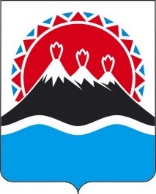 П О С Т А Н О В Л Е Н И ЕПРАВИТЕЛЬСТВАКАМЧАТСКОГО КРАЯ                   г. Петропавловск-КамчатскийВ соответствии с пунктом 2 статьи 78 Бюджетного кодекса Российской ФедерацииПРАВИТЕЛЬСТВО ПОСТАНОВЛЯЕТ:1. Утвердить Порядок определения объема и предоставления из краевого бюджета в 2022 – 2024 годах субсидий юридическим лицам в целях финансового обеспечения затрат, связанных с оказанием услуг в сфере социального туризма на территории Камчатского края, согласно приложению к настоящему постановлению.2. Настоящее постановление вступает в силу после дня его официального опубликования.Приложение к постановлению Правительства Камчатского края от [Дата регистрации] № [Номер документа]Порядок определения объема и предоставления из краевого бюджета в 2022 – 2024 годах субсидий юридическим лицам в целях финансового обеспечения затрат, связанных с оказанием услуг в сфере социального туризма на территории Камчатского края  (далее – Порядок)1. Настоящий Порядок регламентирует вопросы определения объема и предоставления из краевого бюджета в 2022 – 2024 годах субсидий юридическим лицам на финансовое обеспечение затрат,  связанных с оказанием услуг в сфере социального туризма на территории Камчатского края (далее – Субсидии), в целях достижения результата основного мероприятия 3.1 «Развитие социального туризма на территории Камчатского края» Государственной программы Камчатского края «Развитие внутреннего и въездного туризма в Камчатском крае», утвержденной постановлением Правительства Камчатского края от 29.11.2013 № 554-П.Субсидия носит целевой характер и не может быть израсходована на цели, не предусмотренные настоящим Порядком. Сведения о субсидиях размещаются на едином портале бюджетной системы Российской Федерации в информационно-телекоммуникационной сети «Интернет» (далее - единый портал) в разделе «Бюджет» при формировании проекта закона о бюджете (проекта закона о внесении изменений в закон о бюджете).2. К категории получателей субсидии относятся юридические лица (за исключением субсидий государственным (муниципальным) учреждениям), осуществляющие туроператорскую деятельность на территории Камчатского края (далее –Получатели).3. Министерство туризма Камчатского края (далее – Министерство) осуществляет функции главного распорядителя бюджетных средств, до которого в соответствии с бюджетным законодательством Российской Федерации как получателя бюджетных средств доведены лимиты бюджетных обязательств на предоставление Субсидии на соответствующий финансовый год и плановый период в пределах лимитов бюджетных обязательств, доведенных в установленном порядке до Министерства.Субсидия предоставляется по результатам отбора и определения Получателя, исходя из наилучших условий достижения результатов, в целях которых предоставляется субсидия (далее - результат предоставления субсидии).4. Способ проведения отбора Получателей - конкурс. Критерии отбора Получателей, имеющих право на получение субсидии:- регистрация на территории Камчатского края;- внесение в единый федеральный реестр туроператоров.5. Объявление о проведении конкурса не позднее чем за 30 календарных дней текущего финансового года до даты начала подачи заявок Министерство размещает на едином портале, а также при необходимости на официальном сайте в информационно-телекоммуникационной сети «Интернет» (далее - официальный сайт) с указанием:1) срока проведения конкурса (даты и времени начала (окончания) подачи (приема) заявок Получателей, которые не могут быть меньше 30 календарных дней, следующих за днем размещения объявления о проведении конкурса;2) информации о возможности проведения нескольких этапов конкурса с указанием сроков (порядка) их проведения (при необходимости);3) наименования, места нахождения, почтового адреса, адреса электронной почты Министерства;4) результатов предоставления субсидии;5) доменного имени, и (или) сетевого адреса, и (или) указателей страниц сайта в информационно-телекоммуникационной сети «Интернет», на котором обеспечивается проведение отбора;6) требований к получателям субсидии, установленных частями 4, 7, настоящего Порядка, и перечня документов, представляемых получателями субсидии для подтверждения их соответствия указанным требованиям;7) порядка подачи заявок Получателями и требований, предъявляемых к форме и содержанию заявок, подаваемых Получателями субсидии, в соответствии с частью 10 настоящего Порядка;8) порядка отзыва заявок получателями субсидии, порядка возврата заявок, определяющего в том числе основания для возврата заявок, порядка внесения изменений в заявки;9) правил рассмотрения и оценки заявок получателей субсидии;10) порядка предоставления получателям субсидии разъяснений положений объявления о проведении конкурса, даты начала и окончания срока такого предоставления;11) срока, в течение которого победитель (победители) конкурса должен подписать соглашение о предоставлении субсидии;12) условий признания победителя (победителей) конкурса уклонившимся от заключения соглашения;13) даты размещения результатов конкурса на официальном сайте, которая не может быть позднее 14-го календарного дня, следующего за днем определения победителя конкурса.В 2022 году срок окончания приема заявок может быть сокращен до 10 календарных дней, следующих за днем размещения объявления о проведении конкурса.6. Направлениями расходов, источником финансового обеспечения которых являются Субсидии, являются организация и проведение следующих социальных туров:6.1. вертолетно-пешеходные экскурсии;6.2. обзорные самолетные экскурсии;6.3. морские экскурсии;6.4.экскурсии к вулканам;6.5. экскурсии с катанием на собачьих упряжках;6.6. экскурсии на горячие термальные источники;6.7. экскурсии с посещением событийных мероприятий Камчатского края;6.8. конно-пешеходные экскурсии;6.9.гастрономические экскурсии;6.10. культурно-исторические экскурсии;6.11. научно-познавательные экскурсии;6.12. активные зимние и летние экскурсии;6.13. экскурсии на промышленные предприятия;6.14. этнографические экскурсии.7. Условием предоставления Субсидий является соответствие Получателей на первое число месяца, в котором подаются указанные в части 10 настоящего Порядка документы для получения Субсидий, следующим требованиям:7.1. у Получателя может быть неисполненная обязанность по уплате налогов, сборов, страховых взносов, пеней, штрафов, процентов, подлежащих уплате в соответствии с законодательством Российской Федерации о налогах и сборах, не превышающая 300 тыс. рублей; 7.2. у Получателя отсутствует просроченная задолженность по возврату в краевой бюджет субсидий, бюджетных инвестиций, предоставленных в том числе в соответствии с иными нормативными правовыми актами Камчатского края, и иная просроченная (неурегулированная) задолженность по денежным обязательствам перед Камчатским краем;7.3. Получатель не должен находиться в процессе реорганизации (за исключением реорганизации в форме присоединения к юридическому лицу, являющемуся участником отбора, другого юридического лица), ликвидации, в отношении него не введена процедура банкротства, деятельность Получателя не должна быть приостановлена в порядке, предусмотренном законодательством Российской Федерации;7.4. в реестре дисквалифицированных лиц отсутствуют сведения о дисквалифицированном руководителе или главном бухгалтере Получателя;7.5. Получатель не является иностранным юридическим лицом, а также российским юридическим лицом, в уставном (складочном) капитале которого доля участия иностранных юридических лиц, местом регистрации которых является государство или территория, включенные в утвержденный Министерством финансов Российской Федерации перечень государств и территорий, предоставляющих льготный налоговый режим налогообложения и (или) не предусматривающих раскрытия и предоставления информации при проведении финансовых операций (офшорные зоны), в совокупности превышает 50 процентов;7.6. Получатель не получает средства из краевого бюджета на основании иных нормативных правовых актов Камчатского края на цели, установленные настоящим Порядком.7.7. Получатель не должен находиться в реестре недобросовестных поставщиков (подрядчиков, исполнителей) в связи с отказом от исполнения заключенных государственных (муниципальных) контрактов о поставке товаров, выполнении работ, оказании услуг по причине введения политических или экономических санкций иностранными государствами, совершающими недружественные действия в отношении Российской Федерации, граждан Российской Федерации или российских юридических лиц, и (или) введением иностранными государствами, государственными объединениями и (или) союзами и (или) государственными (межгосударственными) учреждениями иностранных государств или государственных объединений и (или) союзов мер ограничительного характера, в случае предоставления субсидий в 2022 году.7.8. Получатель не должен находиться в перечне организаций и физических лиц, в отношении которых имеются сведения об их причастности к экстремистской деятельности или терроризму, либо в перечне организаций и физических лиц, в отношении которых имеются сведения об их причастности к распространению оружия массового уничтожения 8. Субсидии предоставляются на основании Соглашения, заключаемого Министерством с Получателями, на один финансовый год.Соглашение, дополнительное соглашение к нему, в том числе дополнительное соглашение о расторжении Соглашения (при необходимости), заключаются в соответствии с типовой формой, утвержденной Министерством финансов Камчатского края.9. Обязательными условиями предоставления Субсидий, включаемыми в Соглашение и в договоры, заключенные в целях исполнения обязательств по Соглашению, являются: 9.1. согласие Получателя и лиц, получающих средства на основании договоров, заключенных с Получателями (за исключением государственных (муниципальных) унитарных предприятий, хозяйственных товариществ и обществ с участием публично-правовых образований в их уставных (складочных) капиталах, коммерческих организаций с участием таких товариществ и обществ в их уставных (складочных) капиталах), на осуществление в отношении их проверки Министерством соблюдения порядка и условий предоставления субсидии, в том числе в части достижения результатов предоставления субсидии, а также проверки органами государственного (муниципального) финансового контроля соблюдения получателем субсидии порядка и условий предоставления субсидии в соответствии со статьями 268.1 и 269.2 Бюджетного кодекса Российской Федерации, и на включение таких положений в Соглашение; 9.2. условие о включении в соглашение в случае уменьшения Министерству ранее доведенных лимитов бюджетных обязательств, приводящего к невозможности предоставления субсидии в размере, определенном в Соглашении, условия о согласовании новых условий соглашения или о расторжении соглашения при недостижении согласия по новым условиям;9.3. запрет приобретения Получателями, а также иными юридическими лицами, получающими средства на основании договоров, заключенных с Получателями, за счет полученных из соответствующего бюджета бюджетной системы Российской Федерации средств иностранной валюты, за исключением операций, осуществляемых в соответствии с валютным законодательством Российской Федерации при закупке (поставке) высокотехнологичного импортного оборудования, сырья и комплектующих изделий, а также связанных с достижением целей предоставления этих средств иных операций, определенных правовым актом.10. Требования, предъявляемые к форме и содержанию заявок, подаваемых Получателями.Для участия в конкурсе Получатель субсидии подает заявку в Министерство по адресу: 683017, г. Петропавловск-Камчатский, Северо-Восточное шоссе, д. 27, e-mail: travel@kamgov.ru в срок, указанный в объявлении:10.1. заявку на получение субсидии по форме согласно приложению № 1 к настоящему Порядку;10.2. данные по количеству реализованных социальных туров и количеству туристов за предыдущий год по направлениям, предусмотренным частью 6 настоящего Порядка;10.3. техническое задание на организацию и проведение социального тура по форме согласно приложению № 2 к настоящему Порядку;10.4. официальную смету расходов на реализацию социального тура, утвержденную руководителем Получателя согласно приложению № 3;10.5. копию документа, подтверждающего право на эксплуатацию судна (для туроператоров, оказывающих услуги по организации морских прогулок);10.6. копию документа на осуществление деятельности по перевозкам внутренним водным транспортом, морским транспортом пассажиров (для туроператоров, оказывающих услуги по организации морских прогулок);10.7. копию свидетельства на право плавания под флагом (для туроператоров, оказывающих услуги по организации морских прогулок);10.8. копию договоров на выполнение воздушных коммерческих перевозок пассажиров и грузов и авиационных работ (для туроператоров, оказывающих услуги по организации вертолетно-пешеходных и обзорных самолетных экскурсий);10.9. копию агентских договоров на оказание туристических услуг (при наличии);10.10. копию сертификата эксплуатанта (для туроператоров, оказывающих услуги по организации вертолетно-пешеходных и обзорных самолетных экскурсий);10.11. справки соответствующего территориального налогового органа об отсутствии (наличии) задолженности по налоговым и иным обязательным платежам в бюджетную систему Российской Федерации либо официального документа, выданного финансовой организацией, подтверждающий погашение имеющейся задолженности на дату фактического заключения Соглашения;10.12. выписки из единого государственного реестра юридических лиц;10.13. копии свидетельства о внесении сведений в Единый федеральный реестр туроператоров;10.14. копии разрешений (согласований) на посещение особо охраняемых природных территорий (при проведении экскурсий на территории особо охраняемых природных территорий);10.15. копию лицензии на осуществление деятельности по перевозкам пассажиров автомобильным транспортом, оборудованным для перевозок более 8 человек (для туроператоров, оказывающих услуги по организации автомобильно-пешеходных экскурсий), в случае отсутствия собственного транспорта, договор с перевозчиком на оказание транспортных услуг и копию лицензии на осуществление перевозчиком данной деятельности;10.16. согласие на публикацию (размещение) в информационно-телекоммуникационной сети «Интернет» информации как об участнике отбора, о подаваемой заявке, иной информации, связанной с отбором.Получатель вправе подать неограниченное количество заявок по разным направлениям.В случае непредставления Получателем документов, указанных в частях 10.12, 10.13, 10.14 настоящего Порядка, в течение двух рабочих дней с момента поступления от субъекта заявки на получение субсидии уполномоченные должностные лица Министерства направляют запрос о представлении документов и (или) информации в уполномоченные федеральные органы исполнительной власти, органы исполнительной власти Камчатского края.Межведомственный запрос о представлении документов и (или) информации, необходимых для получения субсидии, а также представление документов и (или) информации на межведомственный запрос осуществляются в соответствии с требованиями Федерального закона от 27.07.2010 № 210-ФЗ «Об организации предоставления государственных и муниципальных услуг» и постановления Правительства РФ от 08.09.2010 №697 «О единой системе межведомственного электронного взаимодействия».11. Документы, указанные в части 10 настоящего Порядка, подлежат обязательной регистрации в день их поступления в Министерство. Заявка и прилагаемые к ней документы также представляются на электронном носителе в сканированном виде в формате PDF и в формате файлов Microsoft 0ff1ce в доступном для редактирования виде.Заявки и прилагаемые к ним документы, поступившие позже срока, установленного в объявлении о проведении конкурса, не регистрируются и не рассматриваются. Заявка может быть отозвана или в нее могут быть внесены изменения до окончания срока подачи заявок путем официального письменного обращения юридического лица в Министерство.12. Специалист Министерства в день поступления заявки регистрирует ее, присваивая номер и указывая время регистрации заявки.В случае отсутствия заявок Министерство в течение 7 рабочих дней со дня окончания срока приема заявок организует размещение информации о несостоявшемся конкурсе на официальном сайте.Для рассмотрения и оценки заявок и приложенных к ним документов, определения победителя (победителей) конкурса Министерство формирует Комиссию. Состав Комиссии и регламент ее работы, дата, время и место проведения конкурсного отбора утверждаются приказом Министерства.Конкурсная комиссия осуществляет свою деятельность по месту нахождения Министерства.Министерство в течение 5 рабочих дней после окончания срока приема заявок передает все поступившие заявки для рассмотрения Комиссии.В течение 10 рабочих дней после поступления от Министерства Комиссия рассматривает заявки, проверяет на полноту и достоверность содержащихся в них сведений, а также проверяет получателей субсидии на соответствие категории, критериям и требованиям, установленным частью 7 настоящего Порядка. В случае выявления несоответствия заявки подлежат отклонению Комиссией. Отклоненные заявки не оцениваются и получателям субсидии не возвращаются.Допущенные к конкурсу заявки оцениваются Комиссией в соответствии с критериями оценки заявок, определенными в приложении 4 к настоящему Порядку. Победители определяются по каждому направлению на основании рейтинга конкурсных заявок. Рейтинг конкурсной заявки рассчитывается путем сложения арифметического значения баллов по каждому критерию оценки заявки.Минимальный проходной балл устанавливается комиссией по результатам рассмотрения заявок участников конкурса. По результатам проведенной бальной оценки заявок Комиссия определяет размер субсидии, рассчитанный согласно формуле и потребности. Средства субсидии, предусмотренные краевым бюджетом на текущий финансовый год, предоставляются субъектам по наибольшему количеству набранных баллов.При наличии заявок с равным количеством баллов субсидия предоставляются субъекту в пределах остатка бюджетных ассигнований, заявка которого подана ранее других заявок и признана соответствующей требованиям Порядка.Подведение итогов отбора осуществляется Комиссией путем открытого голосования простым большинством голосов при наличии на заседании не менее 50% от общего числа персонального состава Комиссии. При равном количестве голосов голос председателя Комиссии является решающим.Итоги конкурса оформляются протоколом Комиссии, который утверждается председателем Комиссии в течении 3 рабочих дней после дня заседания Комиссии.13. Субсидии предоставляются Получателям в размере, определенном по формуле:Vсубсидии = ∑(Z*X*C)*90%, гдеVсубсидии – размер Субсидии, предоставленной Получателю;Z  – количество  социальных туристов для обслуживания в одной группе;X – цена услуги (тура) на одного социального туриста;C – количество социальных туров.В случае подачи Получателем нескольких заявлений и определения его победителем по нескольким направлениям размер Субсидии Получателя определяется путем сложения сумм отобранных заявок.14. Министерство размещает на официальном сайте Министерства информацию о результатах отбора, включающую:1) дату, время и место проведения рассмотрения заявок;2) информацию об участниках отбора, заявки которых были рассмотрены;3) информацию об участниках отбора, заявки которых были отклонены, с указанием причин их отклонения, в том числе положений объявления, которым не соответствуют такие заявки;4) информацию о победителе (победителях) отбора и о размерах предоставляемых ему субсидий.Результаты конкурса оформляются протоколом, который подписывается председателем и секретарем, участвовавшими в голосовании.15. В случае отклонения заявки (заявок) Министерство в течение пяти рабочих дней со дня принятия решения об отклонении заявки (заявок) направляет посредством почтового отправления, или на адрес электронной почты, или иным способом, обеспечивающим подтверждение получения, участнику отбора (участникам отбора) уведомление (уведомления) об отклонении заявки (заявок) с указанием оснований принятия такого решения.16. Победителем (победителями) отбора признается (признаются) участник (участники) отбора, чья (чьи) заявка (заявки) соответствует (соответствуют) требованиям, установленным частью 10 настоящего Порядка, а участник (участники) отбора при этом соответствует (соответствуют) категории и требованиям, установленным частью 7 настоящего Порядка.17. Победитель отбора, которому направлен для подписания проект соглашения в двух экземплярах, в течение пяти рабочих дней со дня получения проекта соглашения подписывает его и возвращает в Министерство два экземпляра проекта соглашения.18. В случае нарушения победителем отбора порядка подписания соглашения, установленного частью 17 настоящего Порядка, или в случае наличия недостоверных сведений в проекте соглашения победитель отбора признается уклонившимся от заключения соглашения.19. Министерство в течение пяти рабочих дней со дня получения двух экземпляров проекта соглашения подписывает их со своей стороны. Один экземпляр соглашения направляется Министерством в течение пяти рабочих дней со дня подписания почтовым отправлением с уведомлением на почтовый адрес победителя отбора или передается победителю отбора нарочно.20. В случае принятия решения о предоставлении субсидии Министерство в течение 5 рабочих дней с даты издания приказа о предоставлении субсидии направляет Получателю уведомление о принятом решении и заключает с ним Соглашение о предоставлении субсидии.21. В случае принятия решения об отказе в предоставлении субсидии Министерство в течение 5 рабочих дней со дня принятия решения направляет Получателю уведомление о принятом решении.22. Перечисление Средств субсидии осуществляется Министерством в течение тридцати дней со дня подписания Соглашения на расчетный счет Получателя, открытый в кредитной организации, реквизиты которого указаны в Соглашении. 23. Результатом предоставления Субсидии является количество граждан, принявших участие в социальных турах по состоянию на 25 декабря текущего финансового года. Перечень категорий граждан, имеющих право участия в социальных турах, утверждается приказом Министерства. 	24. Получатели представляют в Министерство отчет о достижении результатов предоставления Субсидии и показателей, необходимых для достижения результатов предоставления Субсидии в срок не позднее 25 декабря текущего финансового года.	Значения показателей, необходимых для достижения результата предоставления Субсидии, а также формы отчетов, устанавливаются Соглашением.	25. Министерство вправе устанавливать в Соглашении сроки и формы предоставления Получателями дополнительной отчетности.	26. Министерство и органы государственного (муниципального) финансового контроля осуществляют проверку соблюдения Получателем порядка и условий предоставления субсидий, в том числе в части достижения результатов предоставления субсидии в соответствии со статьями 268.1 и 269.2 Бюджетного кодекса Российской Федерации.	27. Получатели несут ответственность за достоверность данных, отражаемых в отчетах и документах, прилагаемых к ним, в соответствии с законодательством Российской Федерации.	28. В случае выявления, в том числе по фактам проверок, проведенных Министерством и органом государственного финансового контроля, нарушения условий, порядка предоставления Субсидии и в случае выявления недостижения значения результата, установленных при предоставлении Субсидии на основании договоров, заключенных с Получателями (за исключением средств, предоставленных в целях реализации решений Президента Российской Федерации, исполнения контрактов (договоров) на поставку товаров, выполнение работ, оказание услуг) Получателей, а также лица, получившие средства за счет средств Субсидии на основании договоров, заключенных с Получателями, обязаны возвратить денежные средства в краевой бюджет в следующем порядке и сроки:1) в случае выявления нарушения органом государственного финансового контроля - на основании представления и (или) предписания органа государственного финансового контроля в сроки, указанные в представлении и (или) предписании;2) в случае выявления нарушения Министерством - в течение 20 рабочих дней со дня получения требования Министерства;3) в случае выявления недостижения значений результатов, установленных при предоставлении Субсидии, Получатели обязаны возвратить денежные средства в краевой бюджет в течение 20 рабочих дней со дня получения требования Министерства.29. Получатели обязаны возвратить средства Субсидии в следующих объемах:1) в случае нарушения целей предоставления Субсидии - в размере нецелевого использования средств субсидии;2) в случае нарушения условий и порядка предоставления Субсидии - в полном объеме;3) в случае, если по состоянию на 25 декабря года предоставления Субсидии допущен факт недостижения значений результата предоставления Субсидии, Субсидия подлежит возврату в краевой бюджет на лицевой счет Министерства в размере (Vвозврата), рассчитываемом по формуле:, гдеVсубсидии – размер Субсидии, предоставленной Получателю;Kr - коэффициент результативности предоставления субсидии Получателю, определяемый по формуле:Kr = Y/ X, гдеY - достигнутое Получателем значение результата предоставления субсидии;X - значение результата предоставления субсидии, установленное Получателю при предоставлении субсидии.30. Остаток средств Субсидии, предоставленной в целях финансового обеспечения затрат, указанных в части 1 настоящего Порядка, неиспользованный в отчетном финансовом году, подлежит возврату в краевой бюджет на лицевой счет Министерства.31. Возможность расходования остатка средств Субсидии, не использованного в отчетном финансовом году, не предусмотрена.32. Письменное требование о возврате Субсидии направляется Министерством Получателям в течение 5 рабочих дней со дня выявления обстоятельств, указанных в части 29 настоящего Порядка.33. При невозврате средств Субсидии в сроки, установленные частью 28 настоящего Порядка, Министерство принимает необходимые меры по взысканию подлежащих возврату в краевой бюджет Субсидии в судебном порядке в срок не позднее 30 рабочих дней со дня, когда Министерству стало известно о неисполнении Получателями Субсидии обязанности возвратить денежные средства в краевой бюджет.34. Контроль за соблюдением Получателями положений настоящего Порядка осуществляется Министерством.Приложение№ 1 к постановлению Правительства Камчатского края от [Дата регистрации] № [Номер документа]ФОРМА (на бланке юридического лица)Заявление
на получение субсидииПрошу предоставить субсидию в размере____________(_______) рублей на финансовое обеспечение части затрат в связи с оказанием услуг в сфере социального туризма на территории Камчатского края по направлению ____________________________________________________________________(наименование направления)О себе сообщаю следующие сведения: ____________________________________________________________________________________________(полное наименование субъекта туристской деятельности с указанием организационно-правовой формы)_______________________________________________________________ОГРН_____________________, ИНН______________КПП_______________,Банковские реквизиты:_______________________________________________________________Согласен(на) на обработку оператором, в лице Министерства туризма Камчатского края (далее – Министерство), персональных данных, содержащихся в представленных документах для предоставления субсидии, в том числе на получение из соответствующих органов документов, указанных в пункте  части 10 настоящего Порядка.Достоверность всех сведений, содержащихся в заявлении и прилагаемых документах (всего _____ листов), подтверждаю.С условиями и порядком предоставления субсидий ознакомлен(а) согласен(а).Должность руководителя_____________________________________________            				(Ф.И.О)                (подпись)			М.П. (при наличии) 								ДатаПриложение№ 2 к постановлению Правительства Камчатского края от [Дата регистрации] № [Номер документа]Техническое задание
на организацию и проведение социального тураПримечание: в случае подачи заявления на осуществление социальных туров по нескольким направлениям, техническое задание заполняется по каждому направлению.________________________/___________/«___»__________20__гПриложение№ 3 к постановлению Правительства Камчатского края от [Дата регистрации] № [Номер документа]Смета расходов на реализацию социального тура____________________________________(название тура)М.П.Приложение№ 4 к постановлению Правительства Камчатского края от [Дата регистрации] № [Номер документа]Критерии оценки заявок[Дата регистрации]№[Номер документа]Об утверждении Порядка определения объема и предоставления из краевого бюджета в 2022 – 2024 годах субсидий юридическим лицам в целях финансового обеспечения затрат, связанных с оказанием услуг в сфере социального туризма на территории Камчатского краяПредседатель Правительства Камчатского края[горизонтальный штамп подписи 1]Е.А. ЧекинМинистру туризма Камчатского края	от _____________________________ ___________________________________________  (наименование субъекта туристской деятельности)Наименование организации:Срок осуществления деятельности организации с момента государственной регистрации в сфере туризмаКачественные характеристики услуг (в том числе по доступности тура для отдельных категорий граждан):Транспорт: для перевозки детских групп соответствие ГОСТ«Автобусы для перевозки детей. Технические требования» (указать марку, модель, государственный регистрационный номер)Питание:Срок проведения тура:Количество социальных туристов для обслуживания в одной группеминимум ___ максимум___Цена услуги (тура) на одного социального туристаПрограмма проведения экскурсий:Обеспечение техники безопасности:№ п/пСтатьи затрат Ед. измерения Сумма, руб.Расшифровка1руб.2руб.3руб.4руб.5руб.6руб.7руб.8руб.9руб.10руб.11руб.Итого расходов 100% стоимости на 1 человекаИтого расходов 100% стоимости на 1 человекаруб.Итого расходов 90% стоимости на 1 человекаИтого расходов 90% стоимости на 1 человекаруб._______________________________________________________________(должность)(Ф.И.О.)№п/пНаименование критерияПараметрБаллы1доступность тура для отдельных категорий граждан указанных в части 2.6 Порядкаа) доступность только для одной категории б) доступность только для двух категориив) доступность для всех, кроме одной из категорийг) доступность для всех категорий а) – 0 балловб) – 1 баллв) – 2 баллаг) – 3 балла2Актуальность программы социального тураа) программа имеет низкий спросб) программа имеет спрос ниже среднегов) программа имеет средний спросг) программа имеет высокий спроса) 0 – балловб) 1 баллв) 2 баллаг) 3 балла3Качественные характеристики (балл рассчитывается по сумме всех баллов, указанных в п. 3.1 и 3.2)33.1 Наличие специализированного транспортаа) специализированного транспорта нетб) специализированный транспорт арендуется (договор аренды в наличие)в) специализированный транспорт в собственностиа) 0 – балловб) 1 баллв) 2 балла33.2. Наличие специальных технических средств (средства подъема инвалидов в автобус, светозвуковые устройства для лиц с нарушениями органов слуха, громкоговорители, технические приспособления «гид-экскурсовод»)а) специальных технических средств нетб) имеется один из видов специальных технических средствв) имеется несколько видов специальных технических средства) 0-балловб) 1 – баллв) 2 балла